UNIVERSITY OF MIANWALI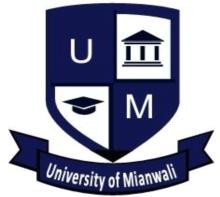 University Road, Mianwali-42200, Pakistan                    Application Form for Non-Teaching/Administrative Positions1Post Applied for 	For Office Use Only Diary # 	  Date 	Name of the Candidate 	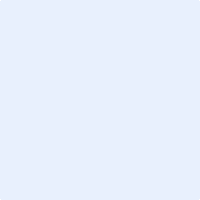 (Use BLOCK LETTERS)Father’s Name 	Date of Birth 		Age on closing date (	/	/	)YY/MM /DDDomicile 		Gender (M/F)  	Nationality 	_	Religion  	Correspondence Address  	Permanent Address  	Email 	Landline (Res.) 	Cell 	Bank’s Demand Draft Number: 	Date 	Amount 	1 For BS-17 and above1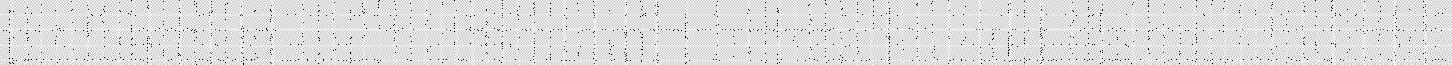 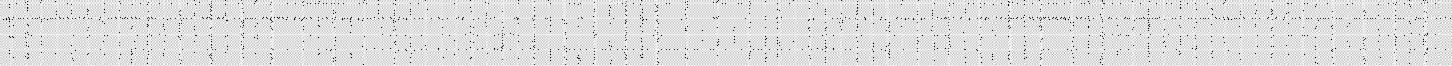 Teaching Experience (if any)Industry Experience  (if any)2 Please mention the detail of affiliated College/InstituteProfessional Trainings / Certifications / Others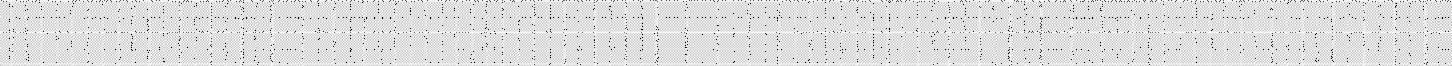 Details related to Ph.D scholar(s) supervisedDetails related to M. Phil scholar(s) supervisedNational/ International Conferences     Membership/Fellowship of Professional BodiesForeign Visits: Official / Personal (starting from the recent one)Are you applying on minority quota?	Yes /NoIf yes, please specify.Are you suffering from any physical disability?	Yes /No If yes, please specify.	(attach certificate)Have you ever been convicted from any court of law?	Yes /No If yes, please specify.Is there any inquiry or disciplinary proceeding currently pending against you?	Yes /No If yes, please specify.Have you obtained NOC / Permission from your present employer to apply for this post?	Yes /No (If yes, please attach evidence).Professional References (at least two)List of Documents Attached (attested copies):Note:   No TA/DA will be admissible for test/interview.    DECLARATIONI hereby solemnly declare that all the information given in this Application Form is true and correct to the best of my knowledge and belief. Moreover, the documents (testimonials, degrees, diplomas, experience certificates etc.) attached are valid and authentic.I have read the instructions carefully and will be responsible if any discrepancy has been identified in the information / document provided by me at any stage of my employment.Date: 	Signature of the Applicant 	Departmental Permission Certificate(To be submitted by the candidate, serving in Government, Semi-Government or Autonomous body)Name:	 	CNIC Number:	 	Father’s Name:	 	Presently working as: 	BPS / Grade: 	Office / Department: 	Post applying for: 	(Signature of the Candidate with date)------------------------------------------------------------------------------------To be filled by the Administrative Office:It is certified that the above named employee is working in this organization / institution on regular/ contract / temporary/other 	basis since 	.The above named candidate has been granted permission to apply for the said post by the competent authority of the parent organization.If the candidate is selected in University of Mianwali, he / she will be relieved of by the parent organization within 	.(Please state the required time period in Months/Days).There is no audit para / inquiry pending dues against the applicant. There are no adverse remarks against him / her in the last five years of his / her PERs /ACRs.Ref#: 	Dated: 	Signature with Stamp of the AppointingAuthority or the Authorized OfficerCNIC #Degree/CertificateUniversity/Board2SubjectsDivision/CGPA Passing YearPh.DM. PhilMA/M.Sc./MBABS (Hons.)BA/B.Sc.IntermediateMatriculationOthersInstitutionPosition HeldPeriodPeriodInstitutionPosition HeldFromTo                                  OrganizationPosition HeldPeriodPeriod                                  OrganizationPosition HeldFromTo                 Organization/InstitutionPosition HeldPeriodPeriod                 Organization/InstitutionPosition HeldFromToS. No.Student’s NameRegistration NumberThesis TitleYear1.2.3.S. No.Student’s NameThesis TitleYear1.2.3.S.No.Name of Author(s)Complete Name of Journal and Address with ISSN (Print) No.Title of PublicationVol. No., Issue No. & Page No.Year of PublicationHECCategory W/X/Y/ZISIImpact FactorHECRecognized (Yes/No)1.2.3.S.No.Name of Author (s)Title of PaperNational/InternationalVenueDate1.2.3.S.No.Name of the OrganizationNature of MembershipOffices Held1.2.3.S.No.CountryDurationDurationPurpose of Visit1.FromTo2.3.NameDesignationName of the OrganizationContact Number & Email ID(i)(vi)(xi)(ii)(vii)(xii)(iii)(viii)(xiii)(iv)(ix)(xiv)(v)(x)(xv)